ОТЧЕТ
о результатах годового мониторинга качества финансового менеджмента                                         главных распорядителей средств бюджета городского округа Кашираза 2020 годРЕЙТИНГГАБС, ранжированный по убыванию рейтинговой оценки качества финансового менеджмента за 2020 годпо ГАБС, не имеющим подведомственных учреждений.РЕЙТИНГГАБС, ранжированный по убыванию рейтинговой оценки качества финансового менеджмента за 2020 годпо ГАБС, имеющим подведомственные учрежденияНачальник финансового управления Администрации городского округа Кашира                                                                                           И.В. Козлова30 марта 2021г.Nп/пНаименование ГАБСУровень качества финансового менеджмента ГАБС()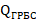 123ГАБС, при   ≥ 90% – характеризуется высоким качеством финансового менеджмента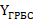 ГАБС, при   ≥ 90% – характеризуется высоким качеством финансового менеджментаГАБС, при   ≥ 90% – характеризуется высоким качеством финансового менеджмента1Контрольно-счетная палата городского округа КашираQ ГРБС = 93,3 %ГАБС, при 70%   < 90% - характеризуется надлежащим качеством финансового менеджмента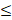 ГАБС, при 70%   < 90% - характеризуется надлежащим качеством финансового менеджментаГАБС, при 70%   < 90% - характеризуется надлежащим качеством финансового менеджмента2Финансовое управление администрация городского округа Кашира Q ГРБС = 86,7% 3Совет депутатов городского округа КашираQ ГРБС = 85,5%4Комитет по управлению имуществом администрации городского округа КашираQ ГРБС = 78,6%Nп/пНаименование ГАБСУровень качества финансового менеджмента ГАБС                             ()123ГАБС, при 70%   < 90% - характеризуется надлежащим качеством финансового менеджментаГАБС, при 70%   < 90% - характеризуется надлежащим качеством финансового менеджментаГАБС, при 70%   < 90% - характеризуется надлежащим качеством финансового менеджмента1Администрация городского округа КашираQ ГРБС = 76%2Управление образования администрации городского округа КашираQ ГРБС = 70%